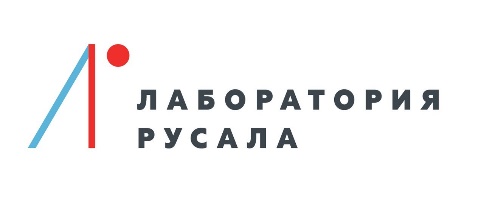 КОМАНДА ПРОЕКТА ПЛАН РАБОТЫ
СМЕТА ПРОЕКТА ПАСПОРТ ПРОЕКТАНазвание проектаНаправление проекта
 (решению какой задачи посвящен проект)Тип проекта 
(научно-исследовательский, технический, опытно-конструкторский и тд)Актуальность 
(какую проблему решает проект)Цель проекта 
(1 предложение. Должна быть измерима, достижима, ограничена по времени, хорошо вписываться в реальность, актуальной)ЗадачиЗадача №1: действие для достижения цели. Опишите несколько задач.Задача №2:Задача №3:Задача №4Где могут быть использованы результаты проекта(перечислите предприятия ОК РУСАЛ, где возможно использовать результаты проекта)Результаты проекта 
(что будет получено после окончания проекта: технология, новый продукт, элементы оборудования, прототип и др.)№ФИОРоль 
в проектеКонтактные данныеДанные участника1Научный руководительТелефон
Эл.почтаВУЗ, должность 
Опыт участия в проектной/научной деятельности2КапитанТелефонЭл.почтаВУЗ, специальность, форма обучения, курс
Опыт участия в проектной/научной деятельности3Участник ТелефонЭл.почтаВУЗ, специальность, форма обучения, курсОпыт участия в проектной/научной деятельности4УчастникТелефонЭл.почтаВУЗ, специальность, форма обучения, курсОпыт участия в проектной/научной деятельности5УчастникТелефонЭл.почтаВУЗ, специальность, форма обучения, курсОпыт участия в проектной/научной деятельности6УчастникТелефонЭл.почтаВУЗ, специальность, форма обучения, курсОпыт участия в проектной/научной деятельности7УчастникТелефонЭл.почтаВУЗ, специальность, форма обучения, курсОпыт участия в проектной/научной деятельности8УчастникТелефонЭл.почтаВУЗ, специальность, форма обучения, курсОпыт участия в проектной/научной деятельности№МероприятиеДата началаДата завершенияРезультат 12345678910№Наименование расходовСтоимость (ед.), рубКол-во единицОбщая стоимость, руб1Оплата труда (мес.)Оплата труда (мес.)Оплата труда (мес.)Оплата труда (мес.)1.1Наименование работника (должность, ФИО)1.21.31.41.51.61.7Всего оплата трудаСтраховые взносы 
(+27,1% к размеру оплаты труда)Фонд заработной платы2Расходы на оборудование и материалыРасходы на оборудование и материалыРасходы на оборудование и материалыРасходы на оборудование и материалы2.12.22.32.42.52.62.7Всего расходов на оборудование и материалы3Услуги сторонних организацийУслуги сторонних организацийУслуги сторонних организацийУслуги сторонних организаций3.13.2Всего расходов на услуги сторонних организаций4Иные расходыИные расходыИные расходыИные расходы4.14.2Всего иных расходов5 ИТОГО: ИТОГО: ИТОГО: